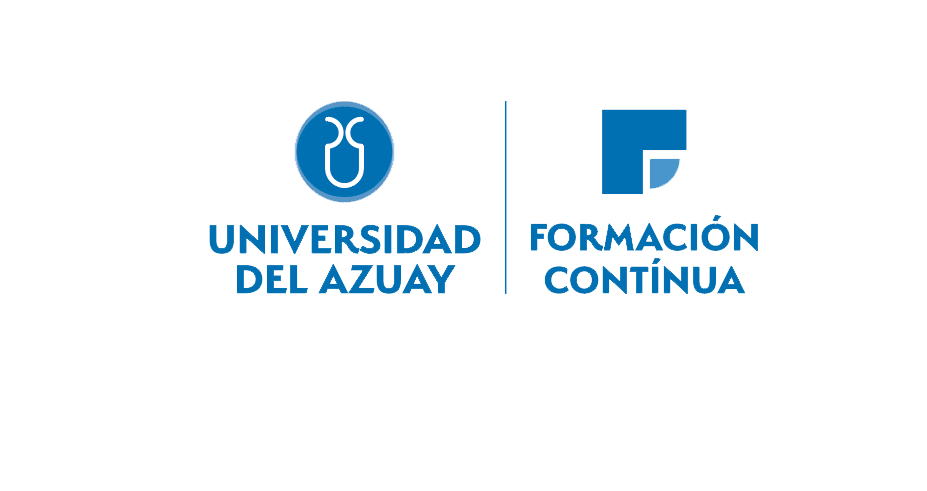 (Nombre de Unidad Académica Vinculada)Curso:Fecha de presentación:Estructura para la presentación de cursos1.- Datos generales del curso:	Objetivo(s) de Desarrollo Sostenible: (seleccionar el o los ODS relacionados a la temática del curso, según documento adjunto).Modalidad:a) Presencial b) Semipresencial (presencial y trabajo autónomo)c) Virtual (horas sincrónicas y asincrónicas)d) Híbrida (presencial, virtual y trabajo autónomo)Duración: XXX horas (detallar según sea el caso: xx horas presenciales, xx horas virtuales, xx horas asincrónicas, xx horas de trabajo autónomo)Fecha de inicio: Fecha de finalización: Horario:Cronograma:Instructor(es): Adjuntar CV y foto carnet2.-  Presentación (importante para difusión)3.- Objetivos:3.1 Objetivo general3.2 Objetivos específicos 4.- Metodología del curso (Descripción de herramientas metodológicas de enseñanza - aprendizaje a utilizar.) 4.1 Sistema de evaluación (pruebas, tareas, exposiciones, trabajos, entre otros.)4.2 Requisitos de aprobación por módulo: Evaluación igual o mayor al 70%.Asistencia mínima del 80% de las clases presenciales y sincrónicas.5.- Contenido curricularMódulo I, II, III …..Nombre:Instructor:Carga horaria: (presencial, sincrónico, asincrónico, autónomo)Fechas y horario:Descripción de cada módulo:Contenidos:6.  Destinatarios (información importante para difusión e inscripción)7. Recursos8.- Certificación:Una vez cumplidas las actividades y requisitos para el desarrollo del curso, los participantes recibirán el certificado de aprobación siempre que el participante cumpla con los requisitos de aprobación.9. Control de procesos:Para los programas de capacitación que contienen varios módulos, es necesario cumplir con los requisitos de evaluación académica y asistencia por cada módulo. En caso de no aprobar todos los módulos, el participante no obtendrá una certificación integral del programa de capacitación; sin embargo, se emitirá un certificado con el detalle de los módulos aprobados.El Departamento de Formación Continua de la Universidad del Azuay será el encargado de gestionar, controlar, resguardar y dirimir cualquier asunto relacionado con el desarrollo y cumplimiento de requisitos para la certificación del curso.10. Responsable de la propuesta:7.1. Talento humano7.1. Talento humanoNombre del ProfesorCI  o PasaporteHoras presenciales/ sincrónicas Módulo 1 * Módulo 2 * Módulo 3 *7.2. Otros requerimientos7.2. Otros requerimientosConceptoNúmeroDetalleMaterialDifusión, afichesTransporteAlojamientoAlimentaciónCertificados